ПОЯСНИТЕЛЬНАЯ ЗАПИСКАПрограмма по физической культуре представляет собой методически оформленную конкретизацию требований ФГОС ООО и раскрывает их реализацию через конкретное предметное содержание.При создании программы по физической культуре учитывались потребности современного российского общества в физически крепком и дееспособном подрастающем поколении, способном активно включаться в разнообразные формы здорового образа жизни, умеющем использовать ценности физической культуры для самоопределения, саморазвития и самоактуализации.В своей социально-ценностной ориентации программа по физической культуре рассматривается как средство подготовки обучающихся к предстоящей жизнедеятельности, укрепления их здоровья, повышения функциональных и адаптивных возможностей систем организма, развития жизненно важных физических качеств. Программа по физической культуре обеспечивает преемственность с федеральными рабочими программами начального общего и среднего общего образования.Основной целью программы по физической культуре является формирование разносторонне физически развитой личности, способной активно использовать ценности физической культуры для укрепления и длительного сохранения собственного здоровья, оптимизации трудовой деятельности и организации активного отдыха. В программе по физической культуре данная цель конкретизируется и связывается с формированием устойчивых мотивов и потребностей обучающихся в бережном отношении к своему здоровью, целостном развитии физических, психических и нравственных качеств, творческом использовании ценностей физической культуры в организации здорового образа жизни, регулярных занятиях двигательной деятельностью и спортом.Развивающая направленность программы по физической культуре определяется вектором развития физических качеств и функциональных возможностей организма, являющихся основой укрепления их здоровья, повышения надёжности и активности адаптивных процессов. Существенным достижением данной ориентации является приобретение обучающимися знаний и умений в организации самостоятельных форм занятий оздоровительной, спортивной и прикладно-ориентированной физической культурой, возможности познания своих физических способностей и их целенаправленного развития.Воспитывающее значение программы по физической культуре заключается в содействии активной социализации обучающихся на основе осмысления и понимания роли и значения мирового и российского олимпийского движения, приобщения к их культурным ценностям, истории и современному развитию.В число практических результатов данного направления входит формирование положительных навыков и умений в общении и взаимодействии со сверстниками и учителями физической культуры, организации совместной учебной и консультативной деятельности.Центральной идеей конструирования учебного содержания и планируемых результатов образования по физической культуре на уровне основного общего образования является воспитание целостной личности обучающихся, обеспечение единства в развитии их физической, психической и социальной природы. Реализация этой идеи становится возможной на основе содержания учебного предмета, которое представляется двигательной деятельностью с её базовыми компонентами: информационным (знания о физической культуре), операциональным (способы самостоятельной деятельности) и мотивационно-процессуальным (физическое совершенствование).В целях усиления мотивационной составляющей учебного предмета «Физическая культура», придания ей личностно значимого смысла, содержание программы по физической культуре представляется системой модулей, которые входят структурными компонентами в раздел «Физическое совершенствование».Инвариантные модули включают в себя содержание базовых видов спорта: гимнастика, лёгкая атлетика, баскетбол, футбол, волейбол, зимние иды спорта (лыжная подготовка), спортивные игры. Инвариантные модули в своём предметном содержании ориентируются на всестороннюю физическую подготовленность обучающихся, освоение ими технических действий и физических упражнений, содействующих обогащению двигательного опыта. В связи с отсутствием условий для реализации раздела «Плавание» часы рабочей программы, отведенные на этот раздел были перераспределены на изучение отдельных тем инвариантных модулей.Вариативные модули объединены модулем «Спорт», Основной содержательной направленностью вариативных модулей является подготовка обучающихся к выполнению нормативных требований Всероссийского физкультурно-спортивного комплекса ГТО, активное вовлечение их в соревновательную деятельность. Включающие в себя: бег на короткие, длинные дистанции, метание, прыжки в длину, подтягивание, поднимание туловища из положения лежа, бег на лыжах.Содержание программы по физической культуре представлено по годам обучения, для каждого класса предусмотрен раздел «Универсальные учебные действия», в котором раскрывается вклад предмета в формирование познавательных, коммуникативных и регулятивных действий, соответствующих возможностям и особенностям обучающихся данного возраста. Личностные достижения непосредственно связаны с конкретным содержанием учебного предмета и представлены по мере его раскрытия.Учебным планом основного общего образования МБОУ «СОШ №15» на 2023-2024 учебный год на изучение предмета «Физическая культура» отведено 2 часа. Рабочая программа составлена в соответствии с годовым календарным графиком основного общего образования МБОУ «СОШ №15» на 2023-2024 учебный год фактически составляет 7а – 68 часов; 7бв - 66 часов.СОДЕРЖАНИЕ УЧЕБНОГО ПРЕДМЕТАЗнания о физической культуре. Физическая культура в основной школе: задачи, содержание и формы организации занятий. Система дополнительного обучения физической культуре; организация спортивной работы в общеобразовательной школе.Физическая культура и здоровый образ жизни: характеристика основных форм занятий физической культурой, их связь с укреплением здоровья, организацией отдыха и досуга.Исторические сведения об Олимпийских играх Древней Греции, характеристика их содержания и правил спортивной борьбы. Расцвет и завершение истории Олимпийских игр древности.Способы самостоятельной деятельности. Режим дня и его значение для учащихся школы, связь с умственной работоспособностью. Составление индивидуального режима дня; определение основных индивидуальных видов деятельности, их временных диапазонов и последовательности в выполненииФизическое развитие человека, его показатели и способы измерения. Осанка как показатель физического развития, правила предупреждения её нарушений в условиях учебной и бытовой деятельности. Способы измерения и оценивания осанки. Составление комплексов физических упражнений с коррекционной направленностью и правил их самостоятельного проведения.Проведение самостоятельных занятий физическими упражнениями на открытых площадках и в домашних условиях; подготовка мест занятий, выбор одежды и обуви; предупреждение травматизма.Оценивание состояния организма в покое и после физической нагрузки в процессе самостоятельных занятий физической культуры и спортом.Составление дневника физической культуры.Физическое совершенствование. Физкультурно-оздоровительная деятельность. Роль и значение физкультурно-оздоровительной деятельности в здоровом образе жизни современного человека. Упражнения утренней зарядки и физкультминуток, дыхательной и зрительной гимнастики в процессе учебных занятий; закаливающие процедуры после занятий утренней зарядкой. Упражнения на развитие гибкости и подвижности суставов; развитие координации; формирование телосложения с использованием внешних отягощений.Спортивно-оздоровительная деятельность. Роль и значение спортивно-оздоровительной деятельности в здоровом образе жизни современного человека.Модуль «Гимнастика». Кувырки вперёд и назад в группировке; кувырки вперёд ноги «скрестно»; кувырки назад из стойки на лопатках (мальчики). Опорные прыжки через гимнастического козла ноги врозь (мальчики); опорные прыжки на гимнастического козла с последующим спрыгиванием (девочки).Упражнения на низком гимнастическом бревне: передвижение ходьбой с поворотами кругом и на 90°, лёгкие подпрыгивания; подпрыгивания толчком двумя ногами; передвижение приставным шагом (девочки). Упражнения на гимнастической лестнице: перелезание приставным шагом правым и левым боком; лазанье разноимённым способом по диагонали и одноимённым способом вверх. Расхождение на гимнастической скамейке правым и левым боком способом «удерживая за плечи».Модуль «Лёгкая атлетика». Бег на длинные дистанции с равномерной скоростью передвижения с высокого старта; бег на короткие дистанции с максимальной скоростью передвижения. Прыжки в длину с разбега способом «согнув ноги»; прыжки в высоту с прямого разбега.Метание малого мяча с места в вертикальную неподвижную мишень; метание малого мяча на дальность с трёх шагов разбега.Модуль «Зимние виды спорта». Передвижение на лыжах попеременным двухшажным ходом; повороты на лыжах переступанием на месте и в движении по учебной дистанции; подъём по пологому склону способом «лесенка» и спуск в основной стойке; преодоление небольших бугров и впадин при спуске с пологого склона.Модуль «Спортивные игры». Баскетбол. Передача мяча двумя руками от груди, на месте и в движении; ведение мяча на месте и в движении «по прямой», «по кругу» и «змейкой»; бросок мяча в корзину двумя руками от груди с места; ранее разученные технические действия с мячом.Волейбол. Прямая нижняя подача мяча; приём и передача мяча двумя руками снизу и сверху на месте и в движении; ранее разученные технические действия с мячом.Футбол. Удар по неподвижному мячу внутренней стороной стопы с небольшого разбега; остановка катящегося мяча способом «наступания»; ведение мяча «по прямой», «по кругу» и «змейкой»; обводка мячом ориентиров (конусов).Совершенствование техники ранее разученных гимнастических и акробатических упражнений, упражнений лёгкой атлетики и зимних видов спорта, технических действий спортивных игр.Модуль «Спорт». Физическая подготовка к выполнению нормативов комплекса ГТО с использованием средств базовой физической подготовки, видов спорта и оздоровительных систем физической культуры, национальных видов спорта, культурно-этнических игр.ПЛАНИРУЕМЫЕ ОБРАЗОВАТЕЛЬНЫЕ РЕЗУЛЬТАТЫЛИЧНОСТНЫЕ РЕЗУЛЬТАТЫГотовность проявлять интерес к истории и развитию физической культуры и спорта в Российской Федерации, гордиться победами выдающихся отечественных спортсменов-олимпийцев;готовность отстаивать символы Российской Федерации во время спортивных соревнований, уважать традиции и принципы современных Олимпийских игр и олимпийского движения;готовность ориентироваться на моральные ценности и нормы межличностного взаимодействия при организации, планировании и проведении совместных занятий физической культурой и спортом, оздоровительных мероприятий в условиях активного отдыха и досуга;готовность оценивать своё поведение и поступки во время проведения совместных занятий физической культурой, участия в спортивных мероприятиях и соревнованиях;готовность оказывать первую медицинскую помощь при травмах и ушибах, соблюдать правила техники безопасности во время совместных занятий физической культурой и спортом;стремление к физическому совершенствованию, формированию культуры движения и телосложения, самовыражению в избранном виде спорта;готовность организовывать и проводить занятия физической культурой и спортом на основе научных представлений о закономерностях физического развития и физической подготовленности с учётом самостоятельных наблюдений за изменением их показателей;осознание здоровья как базовой ценности человека, признание объективной необходимости в его укреплении и длительном сохранении посредством занятий физической культурой и спортом;осознание необходимости ведения здорового образа жизни как средства профилактики пагубного влияния вредных привычек на физическое, психическое и социальное здоровье человека;способность адаптироваться к стрессовым ситуациям, осуществлять профилактические мероприятия по регулированию эмоциональных напряжений, активному восстановлению организма после значительных умственных и физических нагрузок;готовность соблюдать правила безопасности во время занятий физической культурой и спортом, проводить гигиенические и профилактические мероприятия по организации мест занятий, выбору спортивного инвентаря и оборудования, спортивной одежды;готовность соблюдать правила и требования к организации бивуака во время туристских походов, противостоять действиям и поступкам, приносящим вред окружающей среде;освоение опыта взаимодействия со сверстниками, форм общения и поведения при выполнении учебных заданий на уроках физической культуры, игровой и соревновательной деятельности;повышение компетентности в организации самостоятельных занятий физической культурой, планировании их содержания и направленности в зависимости от индивидуальных интересов и потребностей;формирование представлений об основных понятиях и терминах физического воспитания и спортивной тренировки, умений руководствоваться ими в познавательной и практической деятельности, общении со сверстниками, публичных выступлениях и дискуссиях.МЕТАПРЕДМЕТНЫЕ РЕЗУЛЬТАТЫУниверсальные познавательные действия:проводить сравнение соревновательных упражнений Олимпийских игр древности и современных Олимпийских игр, выявлять их общность и различия;осмысливать Олимпийскую хартию как основополагающий документ современного олимпийского движения, приводить примеры её гуманистической направленности;анализировать влияние занятий физической культурой и спортом на воспитание положительных качеств личности, устанавливать возможность профилактики вредных привычек; характеризовать туристские походы как форму активного отдыха, выявлять их целевое предназначение в сохранении и укреплении здоровья; руководствоваться требованиями техники безопасности во время передвижения по маршруту и организации бивуака;устанавливать причинно-следственную связь между планированием режима дня и изменениями показателей работоспособности;устанавливать связь негативного влияния нарушения осанки на состояние здоровья и выявлять причины нарушений, измерять индивидуальную форму и составлять комплексы упражнений по профилактике и коррекции выявляемых нарушений;устанавливать причинно-следственную связь между уровнем развития физических качеств, состоянием здоровья и функциональными возможностями основных систем организма;устанавливать причинно-следственную связь между качеством владения техникой физического упражнения и возможностью возникновения травм и ушибов во время самостоятельных занятий физической культурой и спортом;устанавливать причинно-следственную связь между подготовкой мест занятий на открытых площадках и правилами предупреждения травматизма.Универсальные коммуникативные действия:выбирать, анализировать и систематизировать информацию из разных источников об образцах техники выполнения разучиваемых упражнений, правилах планирования самостоятельных занятий физической и технической подготовкой;вести наблюдения за развитием физических качеств, сравнивать их показатели с данными возрастно-половых стандартов, составлять планы занятий на основе определённых правил и регулировать нагрузку по частоте пульса и внешним признакам утомления;описывать и анализировать технику разучиваемого упражнения, выделять фазы и элементы движений, подбирать подготовительные упражнения и планировать последовательность решения задач обучения; оценивать эффективность обучения посредством сравнения с эталонным образцом;наблюдать, анализировать и контролировать технику выполнения физических упражнений другими учащимися, сравнивать её с эталонным образцом, выявлять ошибки и предлагать способы их устранения;изучать и коллективно обсуждать технику «иллюстративного образца» разучиваемого упражнения, рассматривать и моделировать появление ошибок, анализировать возможные причины их появления, выяснять способы их устранения.Универсальные учебные регулятивные действия:составлять и выполнять индивидуальные комплексы физических упражнений с разной функциональной направленностью, выявлять особенности их воздействия на состояние организма, развитие его резервных возможностей с помощью процедур контроля и функциональных проб;составлять и выполнять акробатические и гимнастические комплексы упражнений, самостоятельно разучивать сложно-координированные упражнения на спортивных снарядах;активно взаимодействовать в условиях учебной и игровой деятельности, ориентироваться на указания учителя и правила игры при возникновении  конфликтных и нестандартных ситуаций, признавать своё право и право других на ошибку, право на её совместное исправление;разучивать и выполнять технические действия в игровых видах спорта, активно взаимодействуют при совместных тактических действиях в защите и нападении, терпимо относится к ошибкам игроков своей команды и команды соперников;организовывать оказание первой помощи при травмах и ушибах во время самостоятельных занятий физической культурой и спортом, применять способы и приёмы помощи в зависимости от характера и признаков полученной травмы.ПРЕДМЕТНЫЕ РЕЗУЛЬТАТЫК концу обучения в 7 классе обучающийся научится:выполнять требования безопасности на уроках физической культуры, на самостоятельных занятиях физическими упражнениями в условиях активного отдыха и досуга;проводить измерение индивидуальной осанки и сравнивать её показатели со стандартами, составлять комплексы упражнений по коррекции и профилактике её нарушения, планировать их выполнение в режиме дня;составлять дневник физической культуры и вести в нём наблюдение за показателями физического развития и физической подготовленности, планировать содержание и регулярность проведения самостоятельных занятий;осуществлять профилактику утомления во время учебной деятельности, выполнять комплексы упражнений физкультминуток, дыхательной и зрительной гимнастики;выполнять комплексы упражнений оздоровительной физической культуры на развитие гибкости, координации и формирование телосложения;выполнять опорный прыжок с разбега способом «ноги врозь» (мальчики) и способом «напрыгивания с последующим спрыгиванием» (девочки);выполнять упражнения в висах и упорах на низкой гимнастической перекладине (мальчики); в передвижениях по гимнастическому бревну ходьбой и приставным шагом с поворотами, подпрыгиванием на двух ногах на месте и с продвижением (девочки);передвигаться по гимнастической стенке приставным шагом, лазать разноимённым способом вверх и по диагонали;выполнять бег с равномерной скоростью с высокого старта по учебной дистанции;демонстрировать технику прыжка в длину с разбега способом «согнув ноги»;передвигаться на лыжах попеременным двухшажным ходом (для бесснежных районов — имитация передвижения);демонстрировать технические действия в спортивных играх:баскетбол (ведение мяча с равномерной скоростью в разных направлениях; приём и передача мяча двумя руками от груди с места и в движении);волейбол (приём и передача мяча двумя руками снизу и сверху с места и в движении, прямая нижняя подача);футбол (ведение мяча с равномерной скоростью в разных направлениях, приём и передача мяча, удар по неподвижному мячу с небольшого разбега);тренироваться в упражнениях общефизической и специальной физической подготовки с учётом индивидуальных и возрастно-половых особенностей.Тематическое планирование7А классТематическое планирование7Б КЛАССТематическое планирование7В классМуниципальное бюджетное общеобразовательное учреждение
«Средняя общеобразовательная школа № 15»Муниципальное бюджетное общеобразовательное учреждение
«Средняя общеобразовательная школа № 15»Муниципальное бюджетное общеобразовательное учреждение
«Средняя общеобразовательная школа № 15»Рассмотрено на заседании
Протокол от   №  СогласованоЗаместитель директора по УВР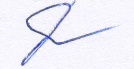 ____________Утверждено приказомМБОУ «СОШ № 15»от  № 436   Рабочая программапо учебному предмету «»
для  класса на  -   учебный годРабочая программапо учебному предмету «»
для  класса на  -   учебный годРабочая программапо учебному предмету «»
для  класса на  -   учебный годСоставитель:  , учитель №п.пНаименование разделов и тем программыКоличество часовКоличество часовДата изученияЭлектронные (цифровые образовательные ресурсы)Раздел 1. Знания о физической культуре Раздел 1. Знания о физической культуре Раздел 1. Знания о физической культуре Раздел 1. Знания о физической культуре Раздел 1. Знания о физической культуре 1Вводный инструктаж. Физическая культура в основной школе.16.09-а6.09-аhttps://resh.edu.ru/2Физическая культура и здоровый образ жизни человека.17.09-а7.09-аhttps://resh.edu.ru/3Олимпийские игры древности.113.09-а13.09-аhttps://resh.edu.ru/Итого по разделуИтого по разделу3Раздел 2. Способы самостоятельной деятельности Раздел 2. Способы самостоятельной деятельности Раздел 2. Способы самостоятельной деятельности Раздел 2. Способы самостоятельной деятельности Раздел 2. Способы самостоятельной деятельности Раздел 2. Способы самостоятельной деятельности 4Режим дня. Наблюдение за физическим развитием. Определение состояния организма.Составление дневника по физической культуре.114.09-а14.09-аhttps://resh.edu.ru/5Организация и проведение самостоятельных занятий.120.09-а20.09-аhttps://resh.edu.ru/Итого по разделуИтого по разделу2ФИЗИЧЕСКОЕ СОВЕРШЕНСТВРВАНИЕРаздел 1. Физкультурно-оздоровительная деятельностьФИЗИЧЕСКОЕ СОВЕРШЕНСТВРВАНИЕРаздел 1. Физкультурно-оздоровительная деятельностьФИЗИЧЕСКОЕ СОВЕРШЕНСТВРВАНИЕРаздел 1. Физкультурно-оздоровительная деятельностьФИЗИЧЕСКОЕ СОВЕРШЕНСТВРВАНИЕРаздел 1. Физкультурно-оздоровительная деятельностьФИЗИЧЕСКОЕ СОВЕРШЕНСТВРВАНИЕРаздел 1. Физкультурно-оздоровительная деятельностьФИЗИЧЕСКОЕ СОВЕРШЕНСТВРВАНИЕРаздел 1. Физкультурно-оздоровительная деятельность6Упражнение утренней зарядки.121.09-а21.09-аhttps://resh.edu.ru/7Упражнения на развитие гибкости.Упражнения на развитие координации. Упражнения на формирование телосложения.127.09-а27.09-аhttps://resh.edu.ru/Итого по разделуИтого по разделу2Раздел 2. Спортивно-оздоровительная деятельностьРаздел 2. Спортивно-оздоровительная деятельностьРаздел 2. Спортивно-оздоровительная деятельностьРаздел 2. Спортивно-оздоровительная деятельностьРаздел 2. Спортивно-оздоровительная деятельностьЛегкая атлетика (модуль «Легкая атлетика)Легкая атлетика (модуль «Легкая атлетика)Легкая атлетика (модуль «Легкая атлетика)Легкая атлетика (модуль «Легкая атлетика)Легкая атлетика (модуль «Легкая атлетика)Легкая атлетика (модуль «Легкая атлетика)8Бег на длинные дистанции.128.09-а28.09-аhttps://resh.edu.ru/9Бег на длинные дистанции.14.10-а4.10-аhttps://resh.edu.ru/10Бег на короткие дистанции.15.10-а5.10-аhttps://resh.edu.ru/11Бег на короткие дистанции.111.10-а11.10-аhttps://resh.edu.ru/12Прыжок в длину с разбега способом «согнув ноги».112.10-а12.10-аhttps://resh.edu.ru/13Метание малого мяча в неподвижную мишень.118.10-а18.10-аhttps://resh.edu.ru/14Метание малого мяча в неподвижную мишень.119.10-а19.10-аhttps://resh.edu.ru/15Метание малого мяча на дальность.125.10-а25.10-аhttps://resh.edu.ru/16Метание малого мяча на дальность.126.10-а26.10-аhttps://resh.edu.ru/Итого по модулюИтого по модулю9Подготовка к выполнению нормативных требований комплекса ГТО (модуль «Спорт»)Подготовка к выполнению нормативных требований комплекса ГТО (модуль «Спорт»)Подготовка к выполнению нормативных требований комплекса ГТО (модуль «Спорт»)Подготовка к выполнению нормативных требований комплекса ГТО (модуль «Спорт»)Подготовка к выполнению нормативных требований комплекса ГТО (модуль «Спорт»)Подготовка к выполнению нормативных требований комплекса ГТО (модуль «Спорт»)17Правила ТБ на уроках при подготовке к ГТО ЗОЖ. Первая помощь при травмах.История ВФСК И ГТО в наши дни. Правила выполнений спортивных нормативов 3 ступени. Физическая подготовка.18.11-а8.11-аhttps://resh.edu.ru/18Правила и техника выполнения нормативов комплекса ГТО. Бег 30 м. Эстафеты19.11-а9.11-аhttps://resh.edu.ru/19Правила и техника выполнения нормативов комплекса ГТО. Бег на 1000 м, кросс на 2 км.115.11-а15.11-аhttps://resh.edu.ru/20Правила и техника выполнения нормативов комплекса ГТО. Бег на лыжах 1 км. Эстафеты.116.11-а16.11-аhttps://resh.edu.ru/21Правила и техника выполнения нормативов комплекса ГТО. Подтягивание из виса на высоко перекладине - мальчики. Сгибание и разгибание рук в упоре лежа на полу.122.11-а22.11-аhttps://resh.edu.ru/22Правила и техника выполнения нормативов комплекса ГТО. Наклон вперед из положения стоя на гимнастической скамье. Подвижные игры.123.11-а23.11-аhttps://resh.edu.ru/23Правила и техника выполнения нормативов комплекса ГТО. Прыжок в длину с места толчком двумя ногами. Эстафеты.129.11-а29.11-аhttps://resh.edu.ru/24Правила и техника выполнения нормативов комплекса ГТО. Поднимание туловища из положения лежа на спине. Подвижные игры.130.11-а30.11-аhttps://resh.edu.ru/25Правила и техника выполнения нормативов комплекса ГТО. Метание мяча весом 150г. Подвижные игры.16.12-а6.12-аhttps://resh.edu.ru/26Правила и техника выполнения нормативов комплекса ГТО. Челночный бег 3Х10м. Эстафеты.17.12-а7.12-аhttps://resh.edu.ru/27Подтягивание из виса лежа на низкой перекладине 90 см. Эстафеты.113.12-а13.12-аhttps://resh.edu.ru/28Зимний фестиваль ГТО (сдача нормативов ГТО с соблюдением правил и техники выполнения испытаний (тестов) 3 ступени.114.12-а14.12-аhttps://resh.edu.ru/Итого по модулюИтого по модулю12Спортивные игры Баскетбол (модуль «Спортивные игры»)Спортивные игры Баскетбол (модуль «Спортивные игры»)Спортивные игры Баскетбол (модуль «Спортивные игры»)Спортивные игры Баскетбол (модуль «Спортивные игры»)Спортивные игры Баскетбол (модуль «Спортивные игры»)Спортивные игры Баскетбол (модуль «Спортивные игры»)29Баскетбол. Инструктаж по ТБ. Техника ловлю мяча120.12-а20.12-аhttps://resh.edu.ru/30Техника передачи мяча.121.12-а21.12-аhttps://resh.edu.ru/31Ведение мяча стоя 127.12-а27.12-аhttps://resh.edu.ru/32Ведение мяча в движении.128.12-а28.12-аhttps://resh.edu.ru/33Бросок баскетбольного мяча в корзину двумя руками от груди с места.110.01-а10.01-аhttps://resh.edu.ru/34Технические действия с мячом.111.01-а11.01-аhttps://resh.edu.ru/35Технические действия с мячом117.01-а17.01-аhttps://resh.edu.ru/Итого по модулюИтого по модулю7Лыжная подготовка (модуль Зимние виды спорта)Лыжная подготовка (модуль Зимние виды спорта)Лыжная подготовка (модуль Зимние виды спорта)Лыжная подготовка (модуль Зимние виды спорта)Лыжная подготовка (модуль Зимние виды спорта)Лыжная подготовка (модуль Зимние виды спорта)36Лыжи. Инструктаж по ТБ. Передвижение на лыжах.118.01-а18.01-аhttps://resh.edu.ru/37Передвижение на лыжах попеременным двухшажным124.01-а24.01-аhttps://resh.edu.ru/38Передвижение на лыжах попеременным двухшажным ходом.125.01-а25.01-аhttps://resh.edu.ru/39Повороты на лыжах способом переступания.131.01-а31.01-аhttps://resh.edu.ru/40Повороты на лыжах способом переступания.11.02-а1.02-аhttps://resh.edu.ru/41Подъем в горку на лыжах способом «лесенка».17.02-а7.02-аhttps://resh.edu.ru/42Передвижение на лыжах попеременным двухшажным ходом.18.02-а8.02-аhttps://resh.edu.ru/43Спуск на лыжах с пологого склона114.02-а14.02-аhttps://resh.edu.ru/44Спуск на лыжах с пологого склона.115.02-а15.02-аhttps://resh.edu.ru/45Преодоление небольших препятствий при спуске с пологого склона.121.02-а21.02-аhttps://resh.edu.ru/46Преодоление небольших препятствий при спуске с пологого склона.122.02-а22.02-аhttps://resh.edu.ru/Итог по модулюИтог по модулю11Спортивные игры Волейбол (модуль «Спортивные игры»)Спортивные игры Волейбол (модуль «Спортивные игры»)Спортивные игры Волейбол (модуль «Спортивные игры»)Спортивные игры Волейбол (модуль «Спортивные игры»)Спортивные игры Волейбол (модуль «Спортивные игры»)Спортивные игры Волейбол (модуль «Спортивные игры»)47Волейбол. Инструктаж по ТБ. Прямая нижняя подача.128.02-а28.02-аhttps://resh.edu.ru/48Прием и передача мяча с низу.129.02-а29.02-аhttps://resh.edu.ru/49Прием и передача мяча с верху.16.03-а6.03-аhttps://resh.edu.ru/50Технические действия с мячом.17.03-а7.03-аhttps://resh.edu.ru/Итог по модулюИтог по модулю4Гимнастика (модуль «Гимнастика»)Гимнастика (модуль «Гимнастика»)Гимнастика (модуль «Гимнастика»)Гимнастика (модуль «Гимнастика»)Гимнастика (модуль «Гимнастика»)Гимнастика (модуль «Гимнастика»)51Гимнастика. Инструктаж по ТБ.Кувырок вперед и назад в группировке.113.03-а13.03-аhttps://resh.edu.ru/52Кувырок вперед ноги «скрестно».114.03-а14.03-аhttps://resh.edu.ru/53Кувырок назад из стойки на лопатках.120.03-а20.03-аhttps://resh.edu.ru/54Опорные прыжки.121.03-а21.03-аhttps://resh.edu.ru/55Опорные прыжки13.04-а3.04-а56Упражнения на низком гимнастическом бревне.14.04-а4.04-аhttps://resh.edu.ru/57Упражнения на гимнастической скамейке.110.04-а10.04-аhttps://resh.edu.ru/Итого по модулюИтого по модулю7https://resh.edu.ru/Спортивные игры Футбол (модуль «Спортивные игры)Спортивные игры Футбол (модуль «Спортивные игры)Спортивные игры Футбол (модуль «Спортивные игры)Спортивные игры Футбол (модуль «Спортивные игры)Спортивные игры Футбол (модуль «Спортивные игры)Спортивные игры Футбол (модуль «Спортивные игры)58Футбол. Удар по мячу внутренней стороной стопы.111.04-а11.04-аhttps://resh.edu.ru/59Удар по мячу внутренней стороной стопы.117.04-а17.04-аhttps://resh.edu.ru/60Остановка катящего мяча внутренней стороной стопы.118.04-а18.04-аhttps://resh.edu.ru/61Остановка катящего мяча внутренней стороной стопы.124.04-а24.04-аhttps://resh.edu.ru/62Ведение футбольного мяча по прямой.125.04-а25.04-аhttps://resh.edu.ru/63Ведение футбольного мяча по прямой.12.05-а2.05-аhttps://resh.edu.ru/64Ведение футбольного мяча «по кругу».18.05-а8.05-аhttps://resh.edu.ru/65Ведение футбольного мяча «по кругу».115.05-а15.05-аhttps://resh.edu.ru/66Ведение футбольного мяча «змейкой».116.05-а16.05-аhttps://resh.edu.ru/67Обводка мячом ориентиров.122.0522.05https://resh.edu.ru/68Летний фестиваль ГТО (сдача нормативов ГТО с соблюдением правил и техники выполнения испытаний (тестов) 3 ступени.123.0523.05https://resh.edu.ru/Итого по модулюИтого по модулю11https://resh.edu.ru/ИтогоИтого68№п.пНаименование разделов и тем программыКоличество часовКоличество часовДата изученияЭлектронные (цифровые образовательные ресурсы)Раздел 1. Знания о физической культуре Раздел 1. Знания о физической культуре Раздел 1. Знания о физической культуре Раздел 1. Знания о физической культуре Раздел 1. Знания о физической культуре 1Вводный инструктаж. Физическая культура в основной школе.15.09-б5.09-бhttps://resh.edu.ru/2Физическая культура и здоровый образ жизни человека.17.09-б7.09-бhttps://resh.edu.ru/3Олимпийские игры древности.112.09-б12.09-бhttps://resh.edu.ru/Итого по разделуИтого по разделу3Раздел 2. Способы самостоятельной деятельности Раздел 2. Способы самостоятельной деятельности Раздел 2. Способы самостоятельной деятельности Раздел 2. Способы самостоятельной деятельности Раздел 2. Способы самостоятельной деятельности Раздел 2. Способы самостоятельной деятельности 4Режим дня. Наблюдение за физическим развитием. Определение состояния организма.Составление дневника по физической культуре.114.09-б14.09-бhttps://resh.edu.ru/5Организация и проведение самостоятельных занятий.119.09-б19.09-бhttps://resh.edu.ru/Итого по разделуИтого по разделу2ФИЗИЧЕСКОЕ СОВЕРШЕНСТВРВАНИЕРаздел 1. Физкультурно-оздоровительная деятельностьФИЗИЧЕСКОЕ СОВЕРШЕНСТВРВАНИЕРаздел 1. Физкультурно-оздоровительная деятельностьФИЗИЧЕСКОЕ СОВЕРШЕНСТВРВАНИЕРаздел 1. Физкультурно-оздоровительная деятельностьФИЗИЧЕСКОЕ СОВЕРШЕНСТВРВАНИЕРаздел 1. Физкультурно-оздоровительная деятельностьФИЗИЧЕСКОЕ СОВЕРШЕНСТВРВАНИЕРаздел 1. Физкультурно-оздоровительная деятельностьФИЗИЧЕСКОЕ СОВЕРШЕНСТВРВАНИЕРаздел 1. Физкультурно-оздоровительная деятельность6Упражнение утренней зарядки.121.09-б21.09-бhttps://resh.edu.ru/7Упражнения на развитие гибкости.Упражнения на развитие координации. Упражнения на формирование телосложения.126.09-б26.09-бhttps://resh.edu.ru/Итого по разделуИтого по разделу2Раздел 2. Спортивно-оздоровительная деятельностьРаздел 2. Спортивно-оздоровительная деятельностьРаздел 2. Спортивно-оздоровительная деятельностьРаздел 2. Спортивно-оздоровительная деятельностьРаздел 2. Спортивно-оздоровительная деятельностьЛегкая атлетика (модуль «Легкая атлетика)Легкая атлетика (модуль «Легкая атлетика)Легкая атлетика (модуль «Легкая атлетика)Легкая атлетика (модуль «Легкая атлетика)Легкая атлетика (модуль «Легкая атлетика)Легкая атлетика (модуль «Легкая атлетика)8Бег на длинные дистанции.128.09-б28.09-бhttps://resh.edu.ru/9Бег на длинные дистанции.13.10-б3.10-бhttps://resh.edu.ru/10Бег на короткие дистанции.15.10-б5.10-бhttps://resh.edu.ru/11Бег на короткие дистанции.110.10-б10.10-бhttps://resh.edu.ru/12Прыжок в длину с разбега способом «согнув ноги».112.10-б12.10-бhttps://resh.edu.ru/13Метание малого мяча в неподвижную мишень.117.10-б17.10-бhttps://resh.edu.ru/14Метание малого мяча в неподвижную мишень.119.10-б19.10-бhttps://resh.edu.ru/15Метание малого мяча на дальность.124.10-б24.10-бhttps://resh.edu.ru/16Метание малого мяча на дальность.126.10-б26.10-бhttps://resh.edu.ru/Итого по модулюИтого по модулю9Подготовка к выполнению нормативных требований комплекса ГТО (модуль «Спорт»)Подготовка к выполнению нормативных требований комплекса ГТО (модуль «Спорт»)Подготовка к выполнению нормативных требований комплекса ГТО (модуль «Спорт»)Подготовка к выполнению нормативных требований комплекса ГТО (модуль «Спорт»)Подготовка к выполнению нормативных требований комплекса ГТО (модуль «Спорт»)Подготовка к выполнению нормативных требований комплекса ГТО (модуль «Спорт»)17Правила ТБ на уроках при подготовке к ГТО ЗОЖ. Первая помощь при травмах.История ВФСК И ГТО в наши дни. Правила выполнений спортивных нормативов 3 ступени. Физическая подготовка.17.11-б7.11-бhttps://resh.edu.ru/18Правила и техника выполнения нормативов комплекса ГТО. Бег 30 м. Эстафеты19.11-б9.11-бhttps://resh.edu.ru/19Правила и техника выполнения нормативов комплекса ГТО. Бег на 1000 м, кросс на 2 км.114.11-б14.11-бhttps://resh.edu.ru/20Правила и техника выполнения нормативов комплекса ГТО. Бег на лыжах 1 км. Эстафеты.116.11-б16.11-бhttps://resh.edu.ru/21Правила и техника выполнения нормативов комплекса ГТО. Подтягивание из виса на высоко перекладине - мальчики. Сгибание и разгибание рук в упоре лежа на полу.121.11-б21.11-бhttps://resh.edu.ru/22Правила и техника выполнения нормативов комплекса ГТО. Наклон вперед из положения стоя на гимнастической скамье. Подвижные игры.123.11-б23.11-бhttps://resh.edu.ru/23Правила и техника выполнения нормативов комплекса ГТО. Прыжок в длину с места толчком двумя ногами. Эстафеты.128.11-б28.11-бhttps://resh.edu.ru/24Правила и техника выполнения нормативов комплекса ГТО. Поднимание туловища из положения лежа на спине. Подвижные игры.130.11-б30.11-бhttps://resh.edu.ru/25Правила и техника выполнения нормативов комплекса ГТО. Метание мяча весом 150г. Подвижные игры.15.12-б5.12-бhttps://resh.edu.ru/26Правила и техника выполнения нормативов комплекса ГТО. Челночный бег 3Х10м. Эстафеты.17.12-б7.12-бhttps://resh.edu.ru/27Подтягивание из виса лежа на низкой перекладине 90 см. Эстафеты.112.12-б12.12-бhttps://resh.edu.ru/28Зимний фестиваль ГТО (сдача нормативов ГТО с соблюдением правил и техники выполнения испытаний (тестов) 3 ступени.114.12-б14.12-бhttps://resh.edu.ru/Итого по модулюИтого по модулю12Спортивные игры Баскетбол (модуль «Спортивные игры»)Спортивные игры Баскетбол (модуль «Спортивные игры»)Спортивные игры Баскетбол (модуль «Спортивные игры»)Спортивные игры Баскетбол (модуль «Спортивные игры»)Спортивные игры Баскетбол (модуль «Спортивные игры»)Спортивные игры Баскетбол (модуль «Спортивные игры»)29Баскетбол. Инструктаж по ТБ. Техника ловлю мяча119.12-б19.12-бhttps://resh.edu.ru/30Техника передачи мяча.121.12-б21.12-бhttps://resh.edu.ru/31Ведение мяча стоя 126.12-б26.12-бhttps://resh.edu.ru/32Ведение мяча в движении.128.12-б28.12-бhttps://resh.edu.ru/33Бросок баскетбольного мяча в корзину двумя руками от груди с места.19.01-б9.01-бhttps://resh.edu.ru/34Технические действия с мячом.111.01-б11.01-бhttps://resh.edu.ru/35Технические действия с мячом116.01-б16.01-бhttps://resh.edu.ru/Итого по модулюИтого по модулю7Лыжная подготовка (модуль Зимние виды спорта)Лыжная подготовка (модуль Зимние виды спорта)Лыжная подготовка (модуль Зимние виды спорта)Лыжная подготовка (модуль Зимние виды спорта)Лыжная подготовка (модуль Зимние виды спорта)Лыжная подготовка (модуль Зимние виды спорта)36Лыжи. Инструктаж по ТБ. Передвижение на лыжах.118.01-б18.01-бhttps://resh.edu.ru/37Передвижение на лыжах попеременным двухшажным123.01-б23.01-бhttps://resh.edu.ru/38Передвижение на лыжах попеременным двухшажным ходом.125.01-б25.01-бhttps://resh.edu.ru/39Повороты на лыжах способом переступания.130.01-б30.01-бhttps://resh.edu.ru/40Повороты на лыжах способом переступания.11.02-б1.02-бhttps://resh.edu.ru/41Подъем в горку на лыжах способом «лесенка».16.02-б6.02-бhttps://resh.edu.ru/42Передвижение на лыжах попеременным двухшажным ходом.18.02-б8.02-бhttps://resh.edu.ru/43Спуск на лыжах с пологого склона113.02-б13.02-бhttps://resh.edu.ru/44Спуск на лыжах с пологого склона.115.02-б15.02-бhttps://resh.edu.ru/45Преодоление небольших препятствий при спуске с пологого склона.120.02-б20.02-бhttps://resh.edu.ru/46Преодоление небольших препятствий при спуске с пологого склона.122.02-б22.02-бhttps://resh.edu.ru/Итог по модулюИтог по модулю11Спортивные игры Волейбол (модуль «Спортивные игры»)Спортивные игры Волейбол (модуль «Спортивные игры»)Спортивные игры Волейбол (модуль «Спортивные игры»)Спортивные игры Волейбол (модуль «Спортивные игры»)Спортивные игры Волейбол (модуль «Спортивные игры»)Спортивные игры Волейбол (модуль «Спортивные игры»)47Волейбол. Инструктаж по ТБ. Прямая нижняя подача.127.02-б27.02-бhttps://resh.edu.ru/48Прием и передача мяча с низу.129.02-б29.02-бhttps://resh.edu.ru/49Прием и передача мяча с верху.15.03-б5.03-бhttps://resh.edu.ru/50Технические действия с мячом.17.03-б7.03-бhttps://resh.edu.ru/Итог по модулюИтог по модулю4Гимнастика (модуль «Гимнастика»)Гимнастика (модуль «Гимнастика»)Гимнастика (модуль «Гимнастика»)Гимнастика (модуль «Гимнастика»)Гимнастика (модуль «Гимнастика»)Гимнастика (модуль «Гимнастика»)51Гимнастика. Инструктаж по ТБ.Кувырок вперед и назад в группировке.112.03-б12.03-бhttps://resh.edu.ru/52Кувырок вперед ноги «скрестно».114.03-б14.03-бhttps://resh.edu.ru/53Кувырок назад из стойки на лопатках.119.03-б19.03-бhttps://resh.edu.ru/54Опорные прыжки.121.03-б21.03-бhttps://resh.edu.ru/55Опорные прыжки14.04-б4.04-б56Упражнения на низком гимнастическом бревне.19.04-б9.04-бhttps://resh.edu.ru/57Упражнения на гимнастической скамейке.111.04-б11.04-бhttps://resh.edu.ru/Итого по модулюИтого по модулю7https://resh.edu.ru/Спортивные игры Футбол (модуль «Спортивные игры)Спортивные игры Футбол (модуль «Спортивные игры)Спортивные игры Футбол (модуль «Спортивные игры)Спортивные игры Футбол (модуль «Спортивные игры)Спортивные игры Футбол (модуль «Спортивные игры)Спортивные игры Футбол (модуль «Спортивные игры)58Футбол. Удар по мячу внутренней стороной стопы.116.04-б16.04-бhttps://resh.edu.ru/59Удар по мячу внутренней стороной стопы.123.04-б23.04-бhttps://resh.edu.ru/60Остановка катящего мяча внутренней стороной стопы.125.04-б25.04-бhttps://resh.edu.ru/61Ведение футбольного мяча по прямой.130.04-б30.04-бhttps://resh.edu.ru/62Ведение футбольного мяча «по кругу».12.05-б2.05-бhttps://resh.edu.ru/63Ведение футбольного мяча «по кругу».17.05-б7.05-бhttps://resh.edu.ru/64Ведение футбольного мяча «змейкой».114.05-б14.05-бhttps://resh.edu.ru/65Обводка мячом ориентиров.116.05-б16.05-бhttps://resh.edu.ru/66Летний фестиваль ГТО (сдача нормативов ГТО с соблюдением правил и техники выполнения испытаний (тестов) 3 ступени.121.05-б21.05-бhttps://resh.edu.ru/Итого по модулюИтого по модулю9https://resh.edu.ru/ИтогоИтого66№п.пНаименование разделов и тем программыКоличество часовКоличество часовДата изученияЭлектронные (цифровые образовательные ресурсы)Раздел 1. Знания о физической культуре Раздел 1. Знания о физической культуре Раздел 1. Знания о физической культуре Раздел 1. Знания о физической культуре Раздел 1. Знания о физической культуре 1Вводный инструктаж. Физическая культура в основной школе.17.09-в7.09-вhttps://resh.edu.ru/2Физическая культура и здоровый образ жизни человека.18.09-в8.09-вhttps://resh.edu.ru/3Олимпийские игры древности.114.09-в14.09-вhttps://resh.edu.ru/Итого по разделуИтого по разделу3Раздел 2. Способы самостоятельной деятельности Раздел 2. Способы самостоятельной деятельности Раздел 2. Способы самостоятельной деятельности Раздел 2. Способы самостоятельной деятельности Раздел 2. Способы самостоятельной деятельности Раздел 2. Способы самостоятельной деятельности 4Режим дня. Наблюдение за физическим развитием. Определение состояния организма.Составление дневника по физической культуре.115.09-в15.09-вhttps://resh.edu.ru/5Организация и проведение самостоятельных занятий.121.09-в21.09-вhttps://resh.edu.ru/Итого по разделуИтого по разделу2ФИЗИЧЕСКОЕ СОВЕРШЕНСТВРВАНИЕРаздел 1. Физкультурно-оздоровительная деятельностьФИЗИЧЕСКОЕ СОВЕРШЕНСТВРВАНИЕРаздел 1. Физкультурно-оздоровительная деятельностьФИЗИЧЕСКОЕ СОВЕРШЕНСТВРВАНИЕРаздел 1. Физкультурно-оздоровительная деятельностьФИЗИЧЕСКОЕ СОВЕРШЕНСТВРВАНИЕРаздел 1. Физкультурно-оздоровительная деятельностьФИЗИЧЕСКОЕ СОВЕРШЕНСТВРВАНИЕРаздел 1. Физкультурно-оздоровительная деятельностьФИЗИЧЕСКОЕ СОВЕРШЕНСТВРВАНИЕРаздел 1. Физкультурно-оздоровительная деятельность6Упражнение утренней зарядки.122.09-в22.09-вhttps://resh.edu.ru/7Упражнения на развитие гибкости.Упражнения на развитие координации. Упражнения на формирование телосложения.128.09-в28.09-вhttps://resh.edu.ru/Итого по разделуИтого по разделу2Раздел 2. Спортивно-оздоровительная деятельностьРаздел 2. Спортивно-оздоровительная деятельностьРаздел 2. Спортивно-оздоровительная деятельностьРаздел 2. Спортивно-оздоровительная деятельностьРаздел 2. Спортивно-оздоровительная деятельностьЛегкая атлетика (модуль «Легкая атлетика)Легкая атлетика (модуль «Легкая атлетика)Легкая атлетика (модуль «Легкая атлетика)Легкая атлетика (модуль «Легкая атлетика)Легкая атлетика (модуль «Легкая атлетика)Легкая атлетика (модуль «Легкая атлетика)8Бег на длинные дистанции.129.09-в29.09-вhttps://resh.edu.ru/9Бег на длинные дистанции.15.10-в5.10-вhttps://resh.edu.ru/10Бег на короткие дистанции.16.10-в6.10-вhttps://resh.edu.ru/11Бег на короткие дистанции.112.10-в12.10-вhttps://resh.edu.ru/12Прыжок в длину с разбега способом «согнув ноги».113.10-в13.10-вhttps://resh.edu.ru/13Метание малого мяча в неподвижную мишень.119.10-в19.10-вhttps://resh.edu.ru/14Метание малого мяча в неподвижную мишень.120.10-в20.10-вhttps://resh.edu.ru/15Метание малого мяча на дальность.126.10-в26.10-вhttps://resh.edu.ru/16Метание малого мяча на дальность.127.10-в27.10-вhttps://resh.edu.ru/Итого по модулюИтого по модулю9Подготовка к выполнению нормативных требований комплекса ГТО (модуль «Спорт»)Подготовка к выполнению нормативных требований комплекса ГТО (модуль «Спорт»)Подготовка к выполнению нормативных требований комплекса ГТО (модуль «Спорт»)Подготовка к выполнению нормативных требований комплекса ГТО (модуль «Спорт»)Подготовка к выполнению нормативных требований комплекса ГТО (модуль «Спорт»)Подготовка к выполнению нормативных требований комплекса ГТО (модуль «Спорт»)17Правила ТБ на уроках при подготовке к ГТО ЗОЖ. Первая помощь при травмах.История ВФСК И ГТО в наши дни. Правила выполнений спортивных нормативов 3 ступени. Физическая подготовка.19.11-в9.11-вhttps://resh.edu.ru/18Правила и техника выполнения нормативов комплекса ГТО. Бег 30 м. Эстафеты110.11-в10.11-вhttps://resh.edu.ru/19Правила и техника выполнения нормативов комплекса ГТО. Бег на 1000 м, кросс на 2 км.116.11-в16.11-вhttps://resh.edu.ru/20Правила и техника выполнения нормативов комплекса ГТО. Бег на лыжах 1 км. Эстафеты.117.11-в17.11-вhttps://resh.edu.ru/21Правила и техника выполнения нормативов комплекса ГТО. Подтягивание из виса на высоко перекладине - мальчики. Сгибание и разгибание рук в упоре лежа на полу.123.11-в23.11-вhttps://resh.edu.ru/22Правила и техника выполнения нормативов комплекса ГТО. Наклон вперед из положения стоя на гимнастической скамье. Подвижные игры.124.11-в24.11-вhttps://resh.edu.ru/23Правила и техника выполнения нормативов комплекса ГТО. Прыжок в длину с места толчком двумя ногами. Эстафеты.130.11-в30.11-вhttps://resh.edu.ru/24Правила и техника выполнения нормативов комплекса ГТО. Поднимание туловища из положения лежа на спине. Подвижные игры.11.12-в1.12-вhttps://resh.edu.ru/25Правила и техника выполнения нормативов комплекса ГТО. Метание мяча весом 150г. Подвижные игры.17.12-в7.12-вhttps://resh.edu.ru/26Правила и техника выполнения нормативов комплекса ГТО. Челночный бег 3Х10м. Эстафеты.18.12-в8.12-вhttps://resh.edu.ru/27Подтягивание из виса лежа на низкой перекладине 90 см. Эстафеты.114.12-в14.12-вhttps://resh.edu.ru/28Зимний фестиваль ГТО (сдача нормативов ГТО с соблюдением правил и техники выполнения испытаний (тестов) 3 ступени.115.12-в15.12-вhttps://resh.edu.ru/Итого по модулюИтого по модулю12Спортивные игры Баскетбол (модуль «Спортивные игры»)Спортивные игры Баскетбол (модуль «Спортивные игры»)Спортивные игры Баскетбол (модуль «Спортивные игры»)Спортивные игры Баскетбол (модуль «Спортивные игры»)Спортивные игры Баскетбол (модуль «Спортивные игры»)Спортивные игры Баскетбол (модуль «Спортивные игры»)29Баскетбол. Инструктаж по ТБ. Техника ловлю мяча121.12-в21.12-вhttps://resh.edu.ru/30Техника передачи мяча.122.12-в22.12-вhttps://resh.edu.ru/31Ведение мяча стоя 128.12-в28.12-вhttps://resh.edu.ru/32Ведение мяча в движении.111.01-в11.01-вhttps://resh.edu.ru/33Бросок баскетбольного мяча в корзину двумя руками от груди с места.112.01-в12.01-вhttps://resh.edu.ru/34Технические действия с мячом.118.01-в18.01-вhttps://resh.edu.ru/35Технические действия с мячом119.01-в19.01-вhttps://resh.edu.ru/Итого по модулюИтого по модулю7Лыжная подготовка (модуль Зимние виды спорта)Лыжная подготовка (модуль Зимние виды спорта)Лыжная подготовка (модуль Зимние виды спорта)Лыжная подготовка (модуль Зимние виды спорта)Лыжная подготовка (модуль Зимние виды спорта)Лыжная подготовка (модуль Зимние виды спорта)36Лыжи. Инструктаж по ТБ. Передвижение на лыжах.125.01-в25.01-вhttps://resh.edu.ru/37Передвижение на лыжах попеременным двухшажным126.01-в26.01-вhttps://resh.edu.ru/38Передвижение на лыжах попеременным двухшажным ходом.11.02-в1.02-вhttps://resh.edu.ru/39Повороты на лыжах способом переступания.12.02-в2.02-вhttps://resh.edu.ru/40Повороты на лыжах способом переступания.18.02-в8.02-вhttps://resh.edu.ru/41Подъем в горку на лыжах способом «лесенка».19.02-в9.02-вhttps://resh.edu.ru/42Передвижение на лыжах попеременным двухшажным ходом.115.02-в15.02-вhttps://resh.edu.ru/43Спуск на лыжах с пологого склона116.02-в16.02-вhttps://resh.edu.ru/44Спуск на лыжах с пологого склона.122.02-б22.02-бhttps://resh.edu.ru/45Преодоление небольших препятствий при спуске с пологого склона.128.02-в28.02-вhttps://resh.edu.ru/46Преодоление небольших препятствий при спуске с пологого склона.129.02-в29.02-вhttps://resh.edu.ru/Итог по модулюИтог по модулю11Спортивные игры Волейбол (модуль «Спортивные игры»)Спортивные игры Волейбол (модуль «Спортивные игры»)Спортивные игры Волейбол (модуль «Спортивные игры»)Спортивные игры Волейбол (модуль «Спортивные игры»)Спортивные игры Волейбол (модуль «Спортивные игры»)Спортивные игры Волейбол (модуль «Спортивные игры»)47Волейбол. Инструктаж по ТБ. Прямая нижняя подача.11.03-в1.03-вhttps://resh.edu.ru/48Прием и передача мяча с низу.17.03-в7.03-вhttps://resh.edu.ru/49Прием и передача мяча с верху.114.03-в14.03-вhttps://resh.edu.ru/50Технические действия с мячом.115.03-в15.03-вhttps://resh.edu.ru/Итог по модулюИтог по модулю4Гимнастика (модуль «Гимнастика»)Гимнастика (модуль «Гимнастика»)Гимнастика (модуль «Гимнастика»)Гимнастика (модуль «Гимнастика»)Гимнастика (модуль «Гимнастика»)Гимнастика (модуль «Гимнастика»)51Гимнастика. Инструктаж по ТБ.Кувырок вперед и назад в группировке.121.03-в21.03-вhttps://resh.edu.ru/52Кувырок вперед ноги «скрестно».122.03-в22.03-вhttps://resh.edu.ru/53Кувырок назад из стойки на лопатках.14.04-в4.04-вhttps://resh.edu.ru/54Опорные прыжки.15.04-в5.04-вhttps://resh.edu.ru/55Опорные прыжки111.04-в11.04-в56Упражнения на низком гимнастическом бревне.112.04-в12.04-вhttps://resh.edu.ru/57Упражнения на гимнастической скамейке.118.04-в18.04-вhttps://resh.edu.ru/Итого по модулюИтого по модулю7https://resh.edu.ru/Спортивные игры Футбол (модуль «Спортивные игры)Спортивные игры Футбол (модуль «Спортивные игры)Спортивные игры Футбол (модуль «Спортивные игры)Спортивные игры Футбол (модуль «Спортивные игры)Спортивные игры Футбол (модуль «Спортивные игры)Спортивные игры Футбол (модуль «Спортивные игры)58Футбол. Удар по мячу внутренней стороной стопы.119.04-в19.04-вhttps://resh.edu.ru/59Удар по мячу внутренней стороной стопы.125.04-в25.04-вhttps://resh.edu.ru/60Остановка катящего мяча внутренней стороной стопы.126.04-в26.04-вhttps://resh.edu.ru/61Ведение футбольного мяча по прямой.13.05-в3.05-вhttps://resh.edu.ru/62Ведение футбольного мяча «по кругу».110.05-в10.05-вhttps://resh.edu.ru/63Ведение футбольного мяча «по кругу».116.05-в16.05-вhttps://resh.edu.ru/64Ведение футбольного мяча «змейкой».117.05-в17.05-вhttps://resh.edu.ru/65Обводка мячом ориентиров.123.05-в23.05-вhttps://resh.edu.ru/66Летний фестиваль ГТО (сдача нормативов ГТО с соблюдением правил и техники выполнения испытаний (тестов) 3 ступени.124.05-в24.05-вhttps://resh.edu.ru/Итого по модулюИтого по модулю9https://resh.edu.ru/ИтогоИтого66